EDITAL DE CONVOCAÇÃO N. 4 PARA O TAF-TESTE DE APTIDÃO FÍSICA DO CONCURSO PÚBLICO N. 02/2013O MUNICÍPIO DE ARAÇATUBA, pessoa jurídica de direito público, inscrito no CNPJ/MF sob nº 45.511.847/0001–79, com sede administrativa na Rua Coelho Neto, nº 73, Vila São Paulo, Município e Comarca de Araçatuba, Estado de São Paulo, neste ato representado por seu Prefeito Municipal DILADOR BORGES DAMASCENO, no uso de suas atribuições legais, considerando o previsto no item 8.4 e seguintes do Edital de Concurso Público n. 02/2013, torna público, para conhecimento dos candidatos aprovados para o cargo de “Guarda Municipal Masculino”, a convocação dos candidatos abaixo relacionado, para realização da Teste de Aptidão Física-(TAF), conforme segue:I – o candidato deverá comparecer nos dias 28 e 29 de setembro de 2017 e de 02 a 06 de outubro de 2017, das 8 às 12 horas e das 14 às 17 horas, para o agendamento do TAF-Teste de Aptidão Física, junto à Secretaria Municipal de Segurança, situada na Avenida Prestes Maia, 560 - Novo Paraíso, nesta cidade de Araçatuba/SP, munido dos documentos (original e cópia) abaixo relacionados:carteira nacional de habilitação (CNH), no mínimo na categoria “B”;carteira de Identidade (RG);comprovante de residência e, atestado médico,  legível, específico com data de emissão não superior a 30(trinta) dias, proveniente de órgão de saúde, de clínica de saúde ou de médico,  no qual deverá constar expressamente que o candidato está APTO para realizar a prova de aptidão/esforço físico, contendo local, data, nome e número do CRM do profissional médico que elaborou o atestado . II – o candidato que não cumprir as exigências estabelecidas neste Edital não realizará  o Teste de Aptidão Física e será eliminado do Concurso Público;TERMO DE REFERÊNCIA PARA TAF 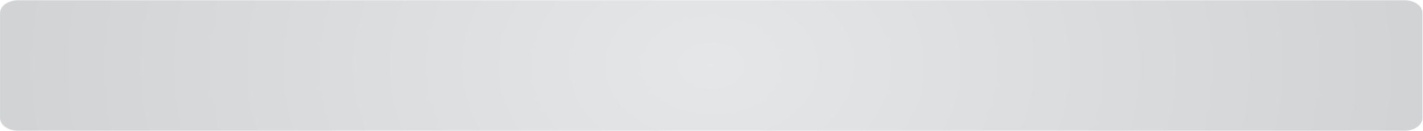 TESTE DE APTIDÃO FÍSICA O TAF – Teste de aptidão física, a ser oportunamente executado pela Prefeitura Municipal de Araçatuba, através da Secretaria Municipal de Segurança, mediante convocação de grupos, conforme item 8.4.1., alínea “d”, de classes de 50 (cinqüenta) aprovados em prova objetiva e consistirá ainda na aprovação, conforme testes abaixo descritos. Para a participação dos testes, sendo necessária a apresentação de atestado médico legível, específico, original, proveniente de órgão de saúde, de clínica de saúde ou de médico, emitido em período não superior a 30 (trinta) dias a contar da data de aplicação do TAF (Teste de aptidão física), no qual deverá constar expressamente que o candidato está APTO para realizar a prova de aptidão/esforço físico, contendo local, data, nome e número do CRM do profissional médico que elaborou o atestado. O TAF é eliminatório e consistirá em avaliação física conforme os critérios abaixo: TESTE DE FLEXO–EXTENSÃO DE COTOVELOS  FIXA:TESTE ABDOMINAL:TESTE DE CORRIDA DE 12 (DOZE) MINUTOS:Ficam ainda integralmente mantidas as demais condições e regras estabelecidas no Edital de Concurso Público n°: 02/2013, de 17 de outubro de 2013, bem como, a consolidação e publicação do Edital retificado nos sites: www.concursospublica.com.br e www.aracatuba.sp.gov.br.PUBLIQUE–SE, REGISTRE–SE e CUMPRA–SE.Gabinete do Prefeito Municipal, em 25 de setembro de 2017.DILADOR BORGES DAMASCENOPrefeito Municipal de AraçatubaGUARDA MUNICIPAL MASCULINOGUARDA MUNICIPAL MASCULINOGUARDA MUNICIPAL MASCULINOGUARDA MUNICIPAL MASCULINOGUARDA MUNICIPAL MASCULINOCLASSIFICAÇÃOCANDIDATORGEST.INSCR.151ºVICTOR HENRIQUE DE ARAUJO DOS REIS48.944.082-4 SP1712152ºGUSTAVO DAMASCENO TRISTANTE49.709.579-8 SP2238153ºMATHEUS DE ANDRADE ALMEIDA48.901.603-0 SP1420154ºBRUNO EDUARDO CANDIDO DE OLIVEIRA40.996.898-5 SP2309155ºANDRÉ LEONARDO PEREIRA DA SILVA40.436.483-4 SP4028156ºLEONARDO MORAES DAMASIO36.399.022-7 SP2225157ºLUIZ AUGUSTO MARQUES NEVES49.763.798-4SP285158ºANGELO GABRIEL PEREIRA DOS SANTOS4.060.962-0SP3998159ºGUSTAVO GALLO MARTINS41.933.914-0SP2097160ºJOÃO EDUARDO FRANÇA GARCIA45.360.882-6SP2748161ºVITOR ROCHA ZUCON41.840.011-8SP3065162ºVINICIUS GALDINO RODRIGUES41.624.454-3SP551163ºBRAYAN RIBEIRO DE CARVALHO GOMES41.634.356-9SP2148164ºEDUARDO LUCAS MIGNOLI ZANARDO47.028.587-4SP4034165ºGUILHERME PORTO DO NASCIMENTO43.824.082-0SP2414166ºWAGNER BATISTA MARQUES29.343.978-3SP3037167ºTARCISIO DE JESUS OLIVEIRA29.605.795-2SP3825168ºFABIO RODRIGO MARTINS27.283.114-1SP2346169ºROBERTO MEDEIROS DE CARVALHO29.658.487-3SP3087170ºWESLEY FABRICIO DA SILVA34036.111-6SP4273171ºRONALDO DE OLIVEIRA CORDEIRO32.097.626-9SP3077172ºALEXSANDRO DE OLIVEIRA FREITAS32.762.709-8SP2320173ºFABIO LUIS BATISTA28.901.962-XSP1302174ºCLEITON GALHARDO DA SILVA35.342.143-1SP1057175ºROGÉRIO CARDOSO MACHADO28.801.085-1SP2383176ºROGÉRGIO MANARELLI MARTINS168.508-4MS2067177ºCLAYTON RODRIGO SARAIVA ALVES42.812.018-0SP2447178ºJOÃO PAULO INGRATI30.520.563-8SP4397179ºRAFAEL FLAVIO DE OLIVEIRA29.493.859-XSP475180ºRICARDO ANDRÉ RODRIGO41.489.257-4SP2202181ºEVERALDO JOSÉ DE SOUZA33.640.373-2SP2318182ºMARCELO DIAS BERNAL43.165.819-5SP2972183ºANDERSON DANIEL MASARIN35.165.759-9SP3127184ºRICARDO RANIERI LANES29.208.581SP1158185ºRODRIGO SOARES PALOMO34.076.577SP2222186ºFABIO FLECHEER RODRIGUES ALVES 40.565.948-9SP3099187ºDOUGLAS DOS SANTOS RODRIGUES40.420.793-5SP673188ºDOUGLAS MIRANDA45.485.203-4SP1660189ºJOÃO VITOR PEREIRA DOS SANTOS41.354.078-9SP3752190ºLUIS AUGUSTO SANTIAGO ALMEIDA40.180.114-7SP3686191ºODAIR HONORIO DA SILVA40.506.831-1SP2511192ºTHIAGO DE SOUZA NUNES41.414.363-2SP3252193ºTHIAGO FRANCISCO FURLANETO CARDOSO COSTA40.301.029-9SP304194ºDAMIÃO DA COSTA SILVA33.854.156-1SP2933195ºLUIS FERNANDO DOS SANTOS LOCATELLI44.949.847-5SP2923196ºDANILO FERREIRA BERTOLUCCI44.934.507-5SP1647197ºUBIRAJARA DOS SANTOS FERREIRA45.777.951-2SP3375198ºWESLLEY DIEGO CALIXTO DE OLIVEIRA44.516.930-8SP2206199ºJEFFERSON MARTINS OLIVEIRA NASCIMENTO44.934.642-0SP906200ºGUSTAVO GIBELI RICOBONI35.386.422-5SP3142IDADEMARCA MÍNIMAAté 30 (trinta) anos04 repetiçõesDe 31(trinta e um) a 35 (trinta e cinco) anos03 repetiçõesIDADEMARCA MÍNIMAAté 30 (trinta) anos24 repetiçõesDe 31(trinta e um) a 35 (trinta e cinco) anos22 repetiçõesIDADEMARCA MÍNIMAAté 30 (trinta) anosDe 31(trinta e um) a 35 (trinta e cinco) anos